PREZENTACIJA RADOVA UČENIKA  ELEKTROTEHNIČKE ŠKOLE NA IZLOŽBI INOVI 2106 i BUDI UZOR 2016Od 9. do 12. studenoga  2016. na Zagrebačkom velesajmu održan je 41. Hrvatski salon inovacija   INOVA 2016 i 12. Izložba inovacija, prototipova i studentskih poslovnih planova  BUDI UZOR 2016.  INOVA je tradicionalna  nacionalna izložba inovacija koja se održava od 1971. godine te svjedoči najvećim uspjesima hrvatskog inventivnog rada. Ona predstavlja prigodu za susret hrvatskih inovatora i poduzetnika s inozemnim kolegama.   INOVA je pokretač i simbol inovatorstva u Hrvatskoj, a godinama okupljala, potiče i javnosti predstavlja tisuće hrvatskih i stotine inovacija iz inozemstva. Na izložbi INOVA 2016 i BUDI UZOR 2016 sudjelovala su brojna izaslanstava iz svih dijelova svijeta.  Prikazan je niz novih sadržaja poput izložbe komercijalnih inovacija, prodajne izložbe novih proizvoda, izložbe inovacija u turizmu, izložbe inozemnih inovacija, izložbe inovacija mladih te izložbe studentskih poslovnih planova i savjeta za industrijsko vlasništvo.Izložbu su organizirali Hrvatski savez inovatora i Savez inovatora Zagreba u suradnji s Gradom Zagrebom, Razvojnom agencijom Zagreb - TPZ d.o.o.  i  Zagrebačkim velesajmom, te uz potporu Hrvatske gospodarske komore  i brojnih partnera iz Hrvatske. Izložba je organizirana uz pomoć svjetskog pokrovitelja World Inventors and Intellectual Property Associations što je jamčilo visoku razinu organizacije, a time i cjeloviti uspjeh izlagača.Iz naše Elektrotehničke škole u organizaciji Udruge inovatora KONČAR IDEJA na izložbi INOVA 2016 i BUDI UZOR 2016  sudjelovalo je šest učenika koji su prezentirali pet radova.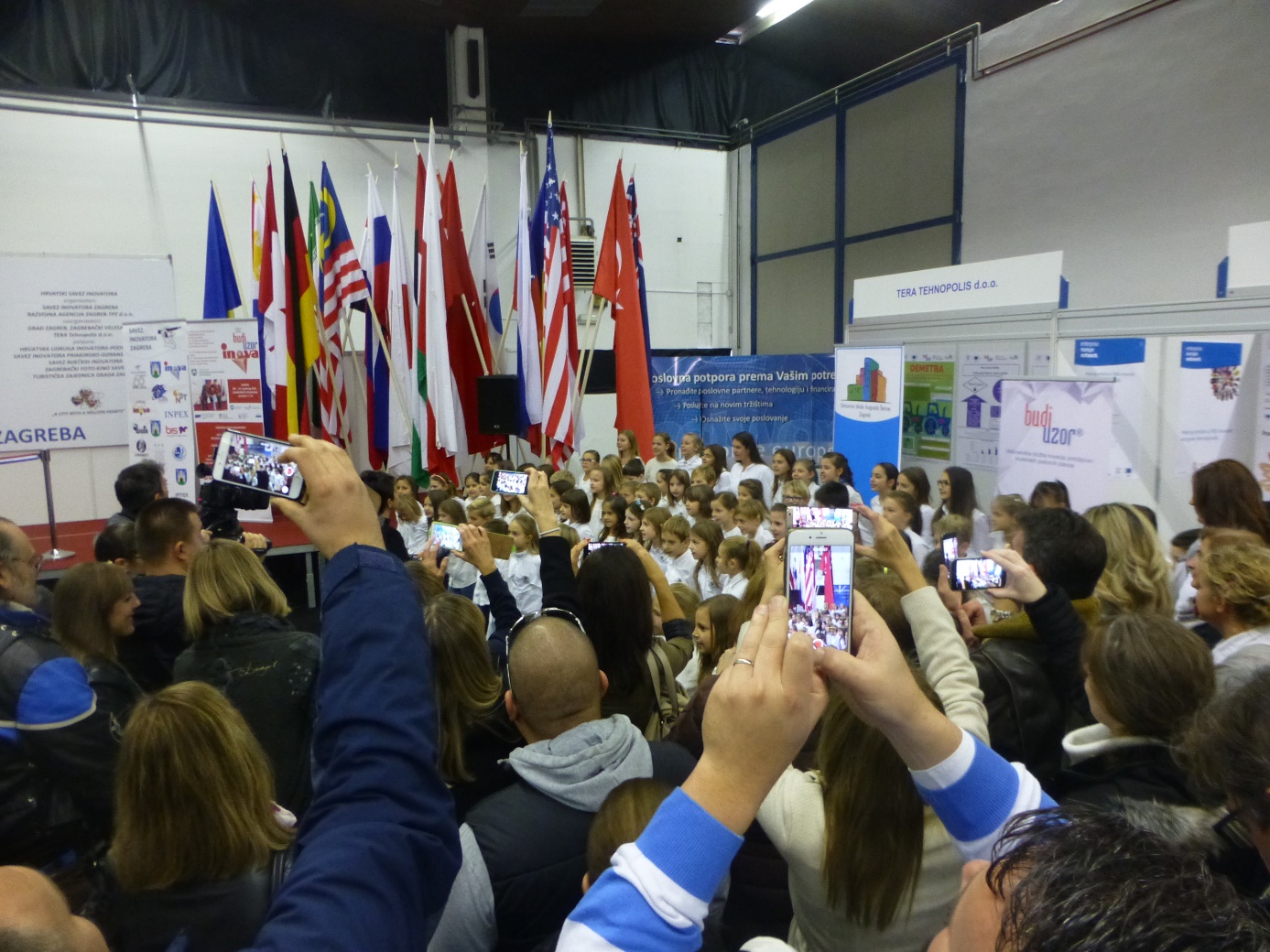 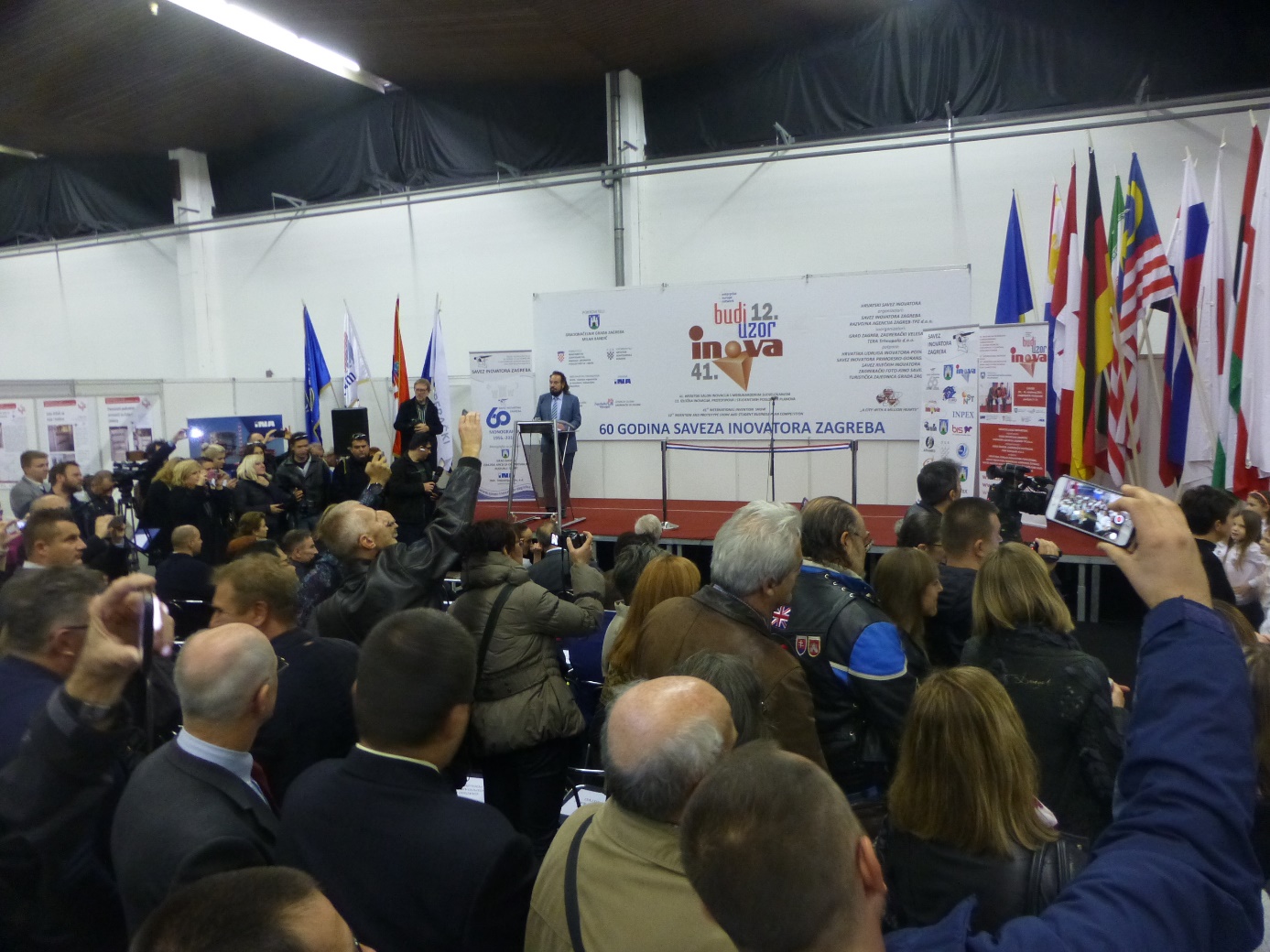 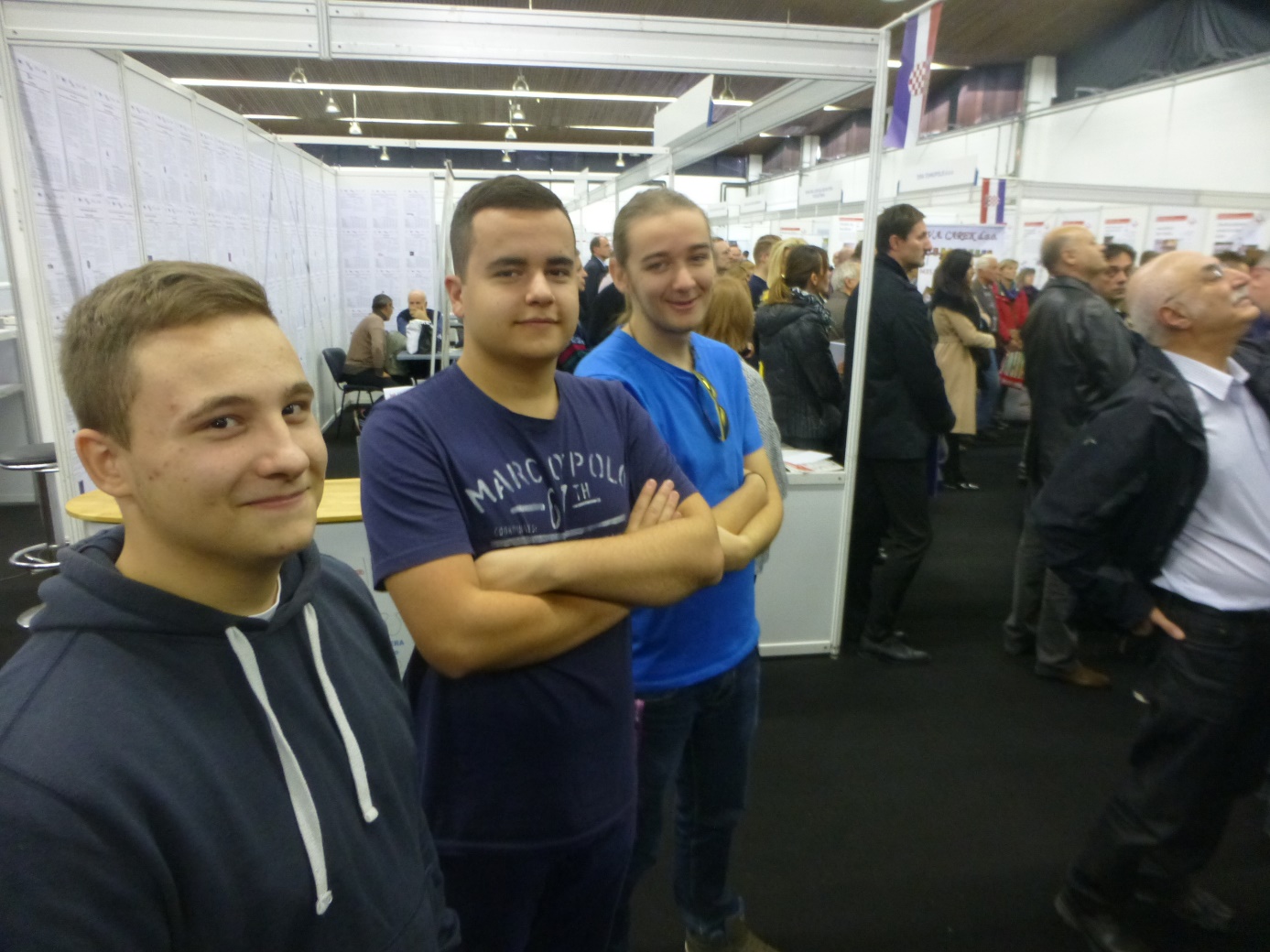 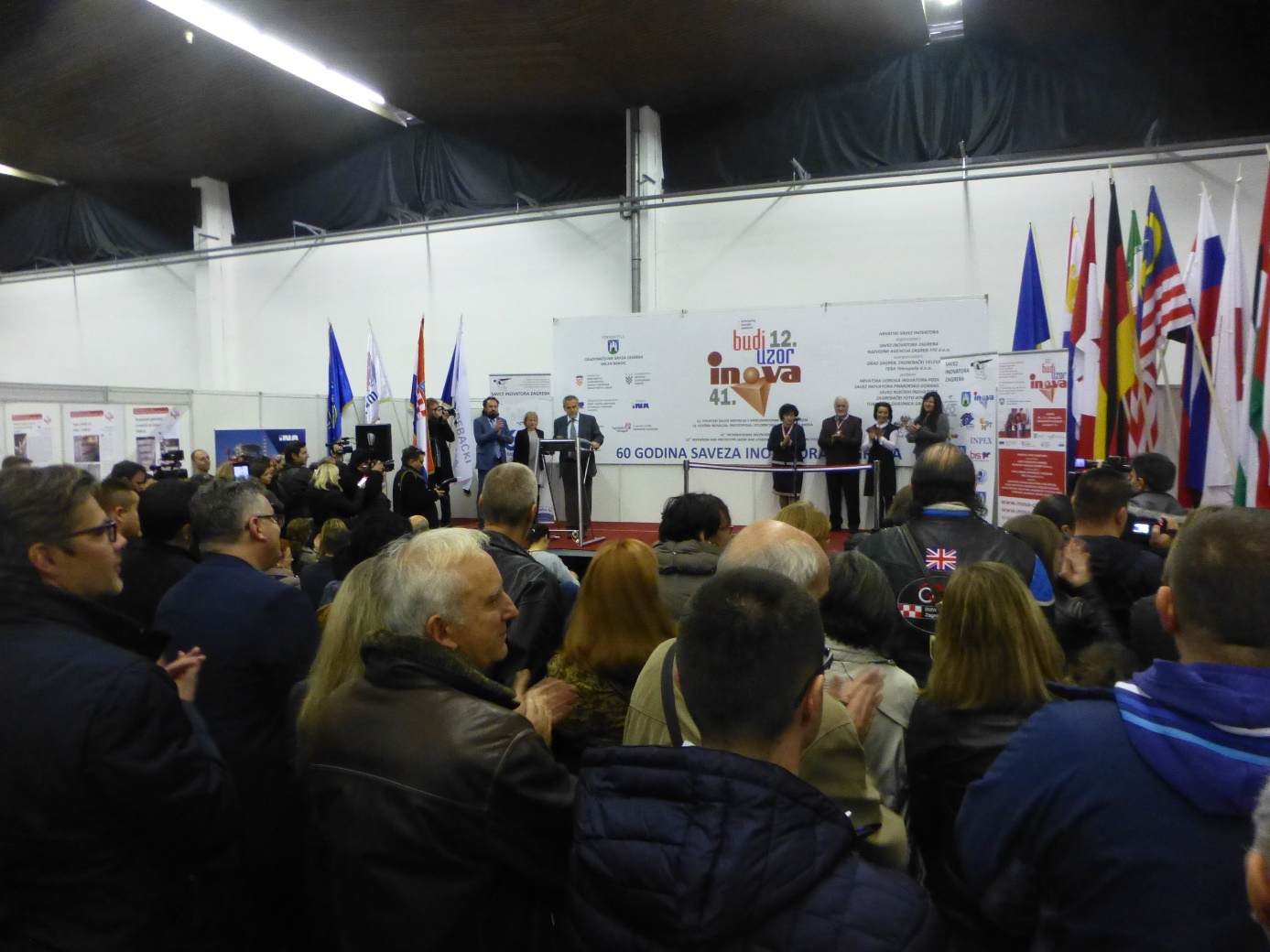 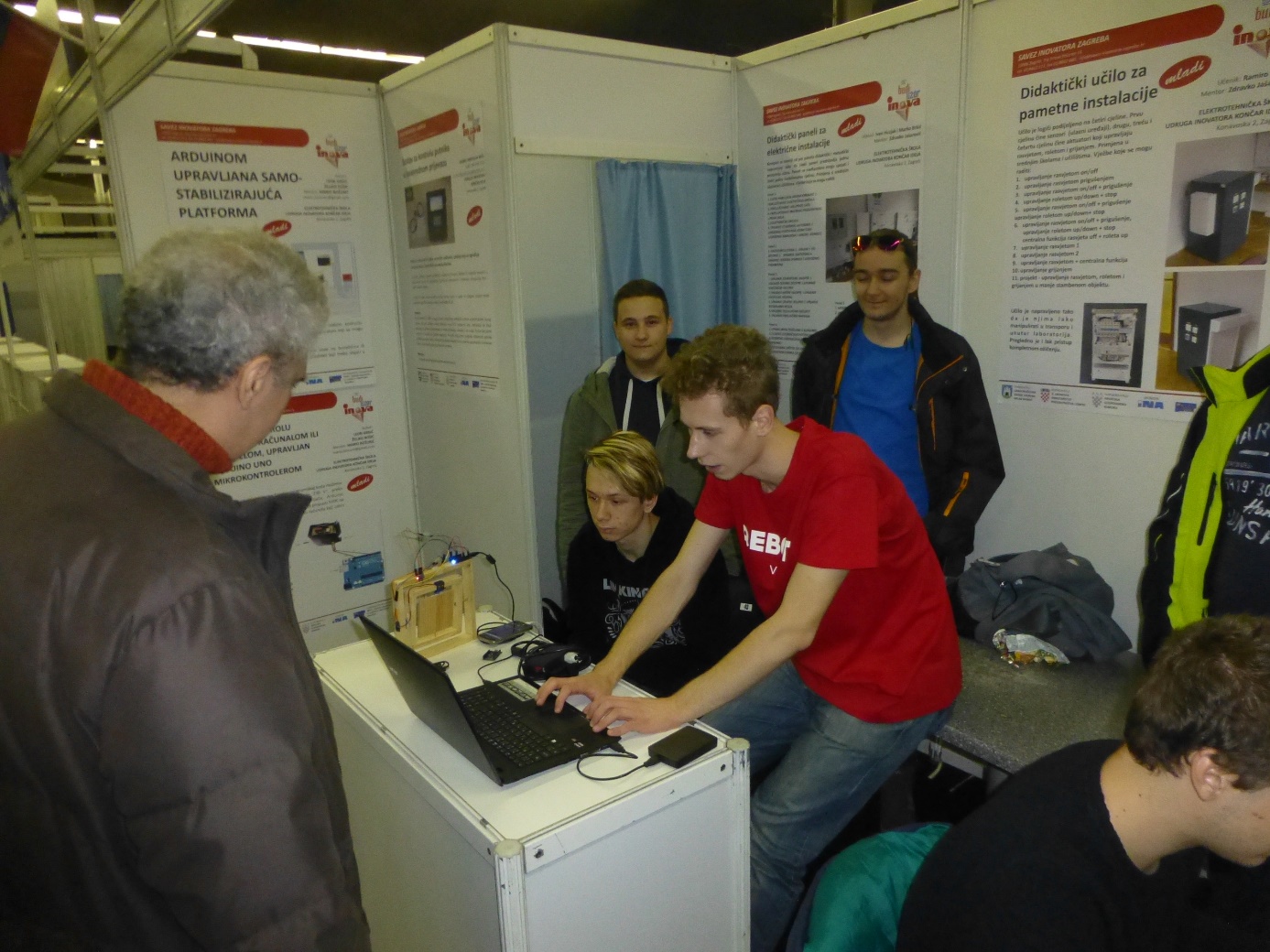 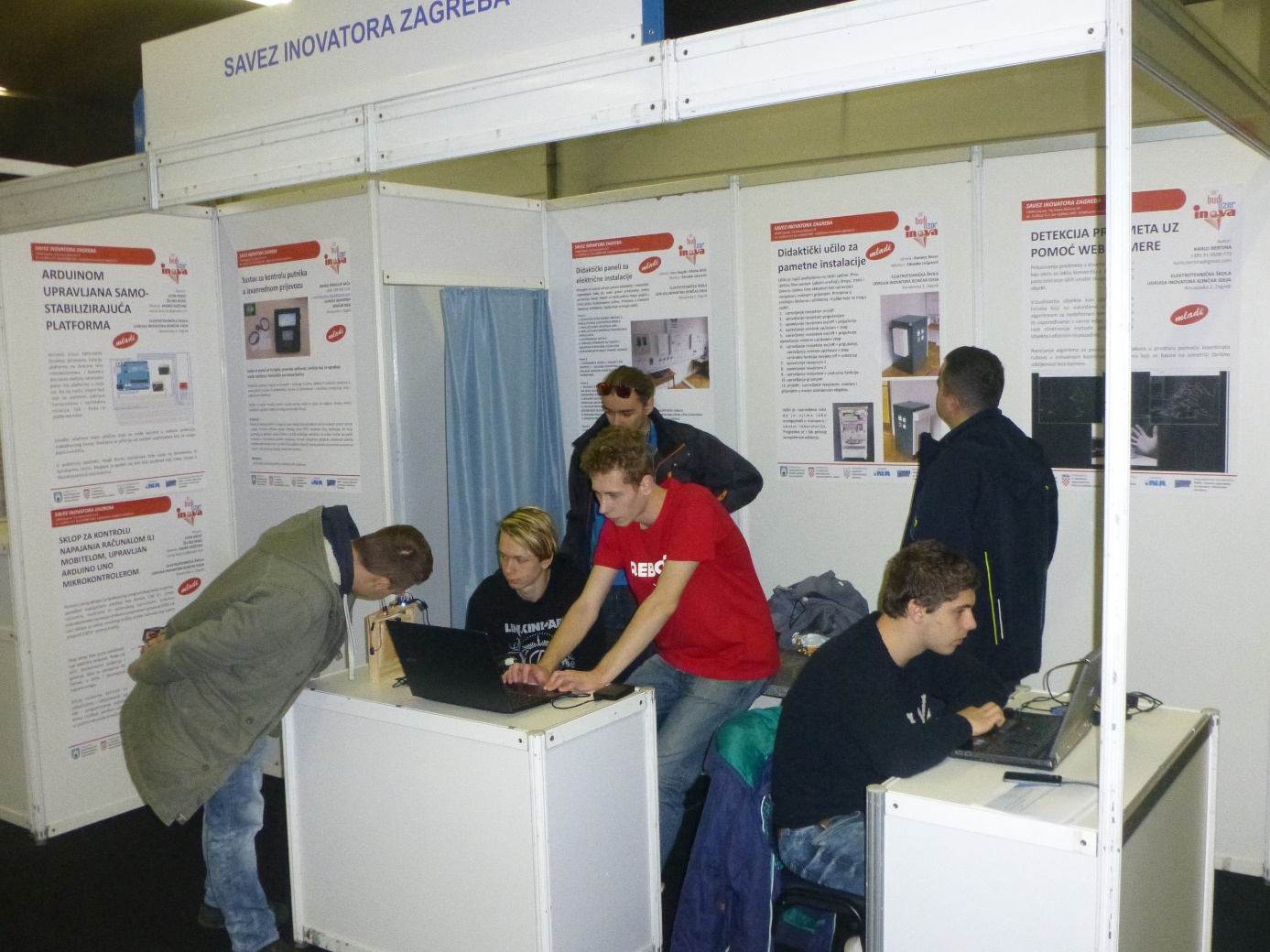 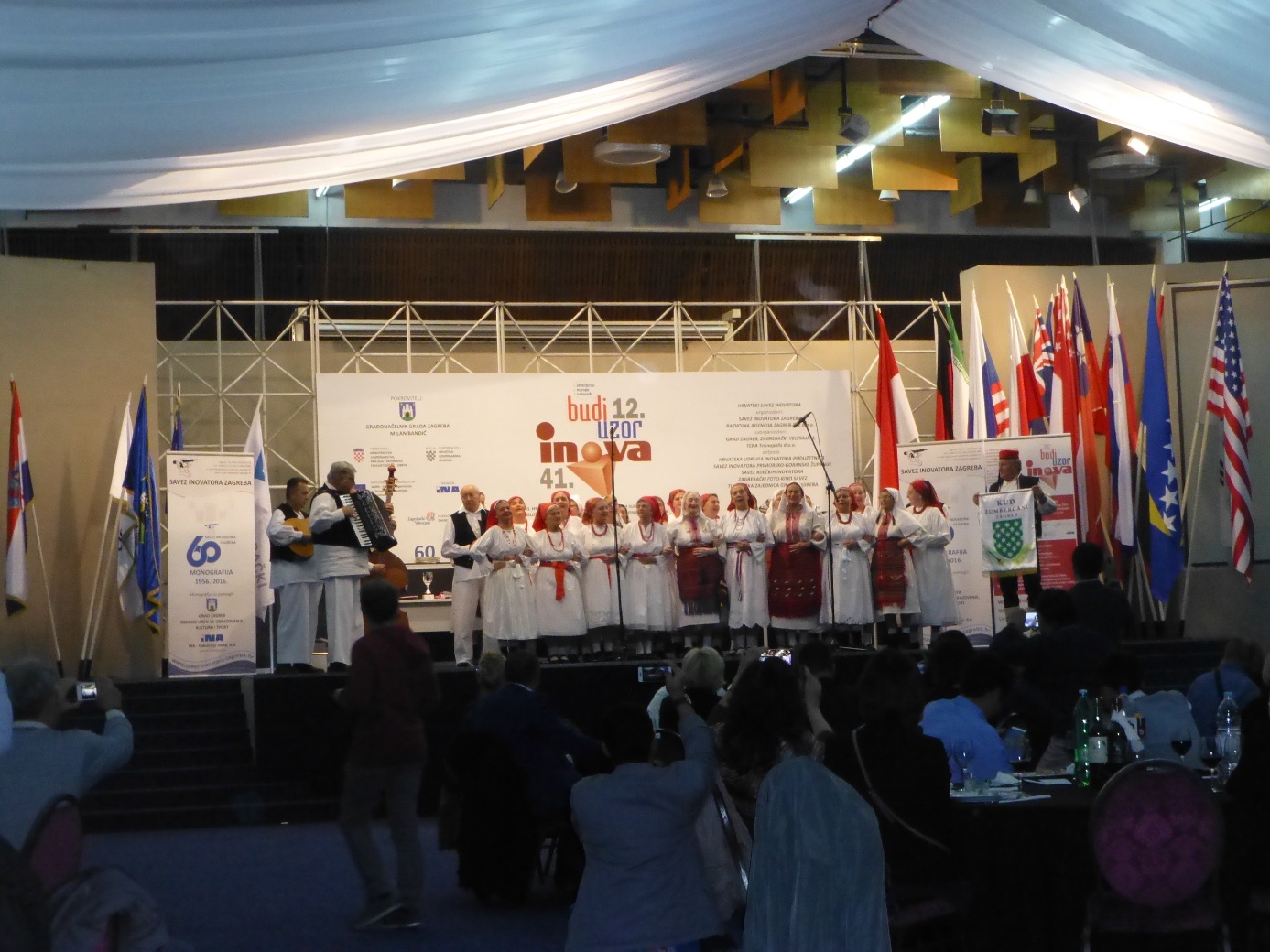 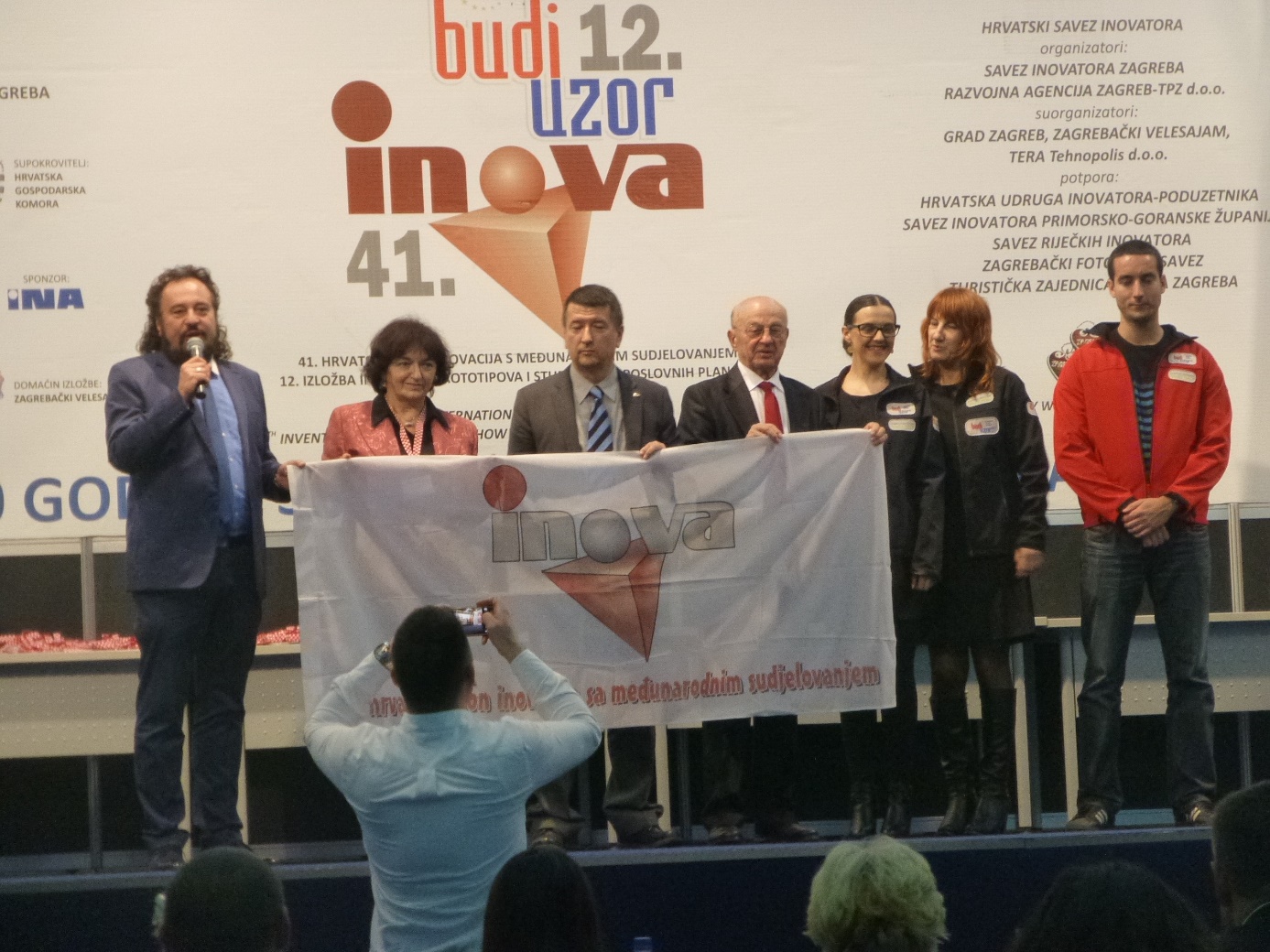 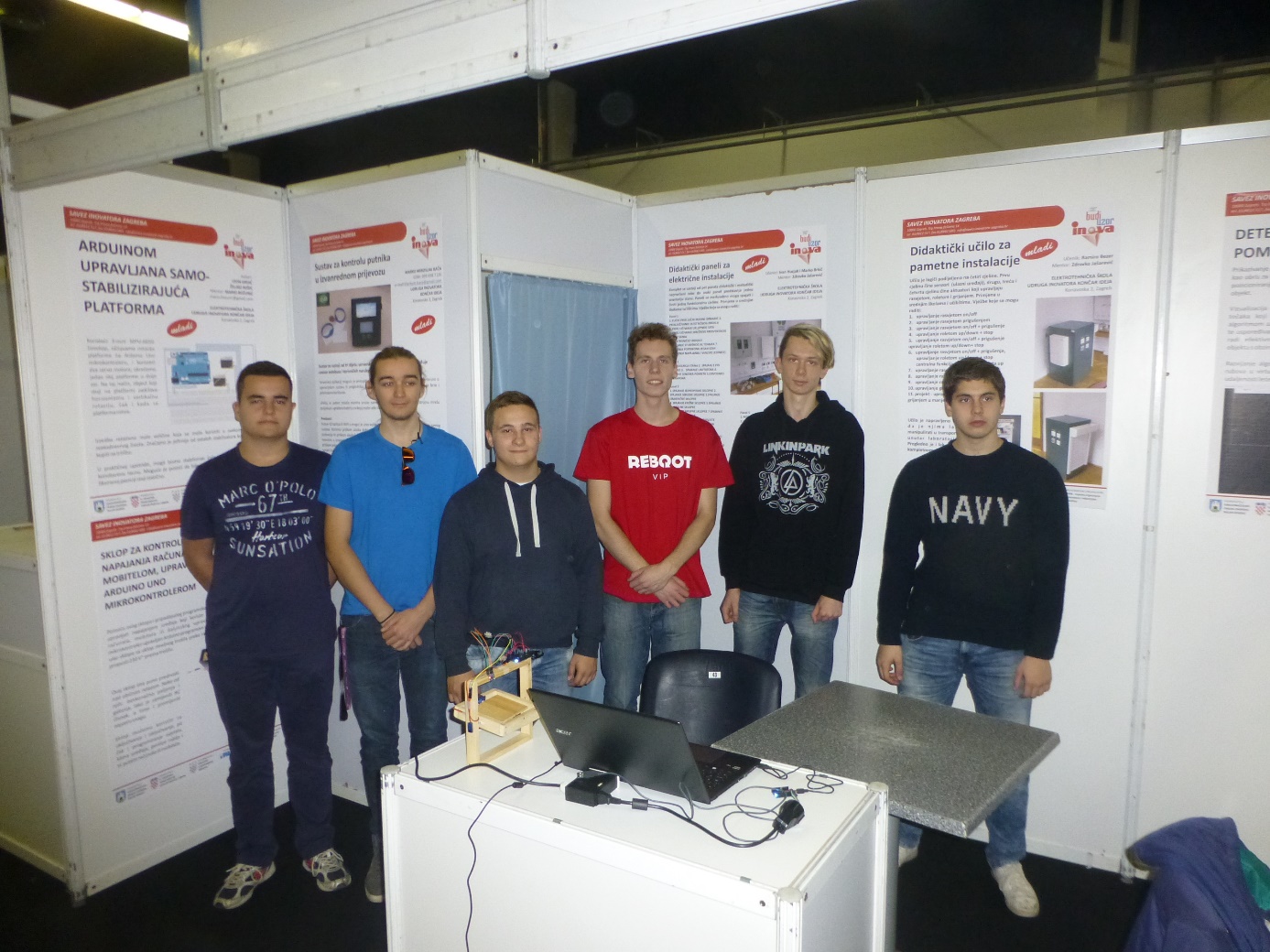 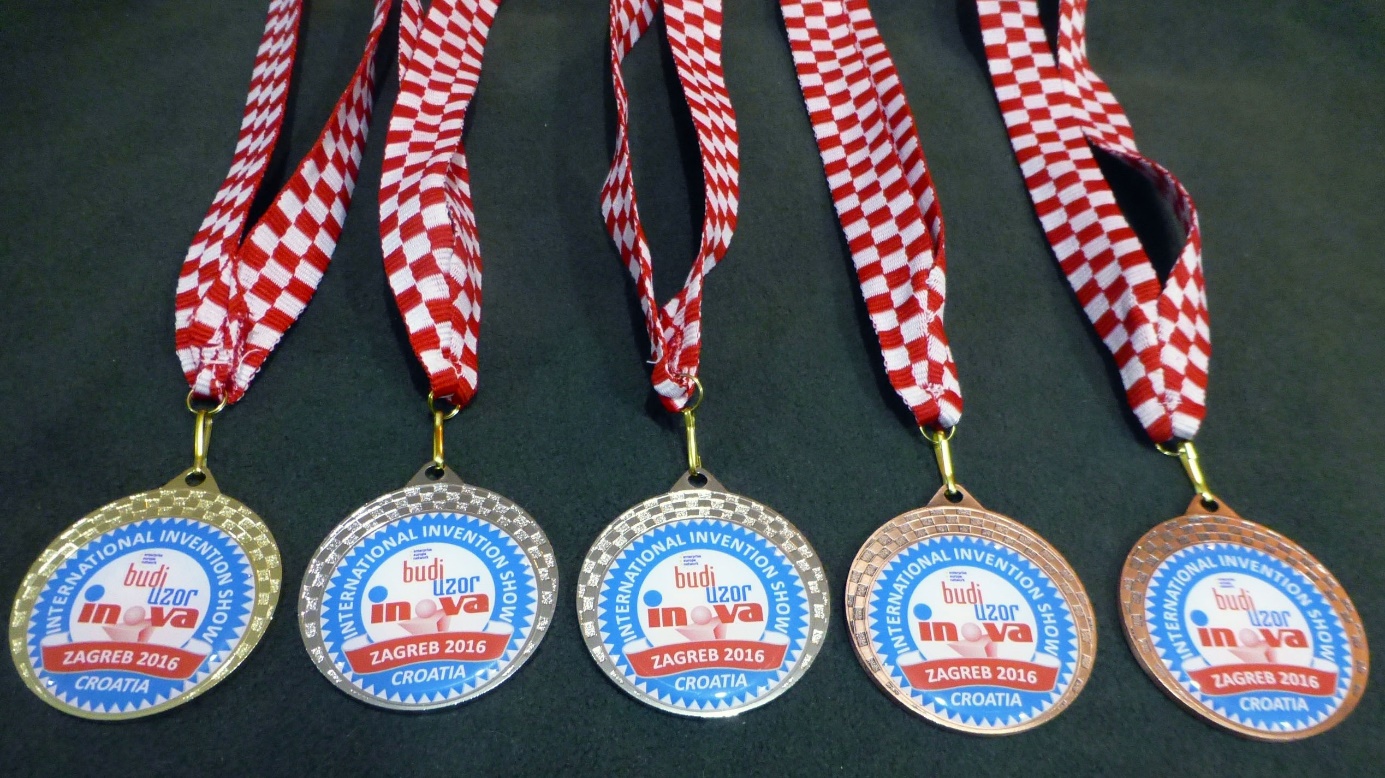 RADUČENICIODLIČJE1.Detekcija predmeta uz pomoć WEB-kamereKarlo BertinaZlatna medalja2.Arduinom upravljana samo-stabilizirajuća platformaLeon GrdićŽeljko RošićSrebrna medalja3.Didaktičko učilo za pametne instalacijeRamiro BezerSrebrna medalja4.Didaktički paneli za električne instalacijeIvan HuzjakDavid LenićBrončana medalja5.Sklop za kontrolu napajanja računalom ili mobitelom, upravljan arduino uno mikrokontroleromLeon GrdićŽeljko RošićBrončana medalja